南京信息工程大学2018年硕士研究生招生入学考试考试大纲考试科目代码：818      考试科目名称：电路第一部分  课程目标与基本要求一、课程目标掌握电路的基本理论知识和基本分析计算方法。注重测试考生对相关的基本概念、理论和分析方法的理解，强调基础性和综合性。考试要求考生具有一定的综合应用知识分析解决实际问题的能力。二、基本要求熟练掌握基尔霍夫定律的应用及各种电路元件的伏安特性。充分理解和掌握线性电路的基本分析方法及基本定理，熟练掌握和应用等效变换的概念和方法，掌握一阶电路的动态过程分析，理解自由分量，强制分量，时间常数的概念。掌握正弦量及正弦电路的基本概念及分析方法。学会分析具有互感电路的基本方法。掌握三相电路的分析方法，掌握运算电路法的应用。第二部分  课程内容与考核目标（一）电路模型和电路定律1．熟练掌握电路、电路模型、电压、电流及其参考方向、功率等概念2．熟练掌握电阻、电容、电感等基本元件3．熟练掌握电压源、电流源，熟悉受控源4．熟练掌握基尔霍夫定律（二）电阻电路的等效变换1．熟练掌握电阻的串联、并联和串并联、电阻连接的等效变换2．熟练掌握电压源、电流源的串联和并联、电源的等效变换3．熟练掌握一端口输入电阻的计算（三）电阻电路的一般分析1．熟练掌握节点、支路、回路的概念    2．熟练掌握KCL和KVL的独立方程数3．熟练掌握支路电流法、结点电压法、网孔电流法和回路电流法（四）电路定理1．熟练掌握替代定理、叠加原理的概念及应用2．熟练掌握戴维南定理和诺顿定理的概念及应用3．了解特勒根定律、互易定律及对偶原则的概念及应用（五）含有理想运算放大器的电阻电路1．了解理想运算放大器的电路模型2．掌握含有理想运算放大器的电路分析（六）一阶电路1．掌握动态电路及其方程2．掌握一阶电路的零输入响应、一阶电路的零状态响应、一阶电路的全响应、一阶电路的阶跃响应3．了解一阶电路的冲击响应（七）二阶电路1．了解二阶电路的零输入响应 2．了解二阶电路的零状态响应和阶跃响应（八）相量法1．了解正弦量函数、相位、超前、滞后的概念2．了解向量法的基本概念、表示方法、相量的运算3．掌握电路定律的相量形式（九）正弦稳态电路的分析1．掌握阻抗、导纳及等效变换（阻抗、导纳、阻抗（导纳）的串联和并联）2．掌握正弦稳态电路的相量分析方法3．掌握正弦稳态电路的一般分析及计算4．了解电路的谐振、最大功率传输、串联电路的谐振、并联电路的谐振（十）含有耦合电感的电路1．掌握具有耦合电感电路的计算方法2．了解空芯变压器的分析方法，掌握含理想变压器的电路分析（十一）三相电路1．掌握三相电路、线电压、电流与相电压、电流的关系2．掌握对称三相电路的计算3．了解不对称三相电路的概念、三相电路的功率（十二）非正弦周期电流电路   了解非正弦周期信号的有效值、平均值和平均功率（十三）拉普拉斯变换1．了解拉普拉斯变换变换的定义及其基本性质2．了解拉普拉斯变换反变换的部分分式展开及运算电路3．掌握应用拉普拉斯变换分析线性电路的方法（十四）二端口网络1．掌握二端口网络的基本概念，二端口的方程和Y、Z、A、H参数及其求解2．了解二端口的等效与转移函数3．了解二端口的并接、串接方法第三部分   有关说明与实施要求1．课程考核要求分三个层次 ：熟练掌握、掌握、了解；2．考试命题应注意（1）考试重点应落在熟练掌握和掌握的部分；（2）需掌握的知识点试卷上要有所体现（也就是说知识面覆盖要广）；（3）其难易度分为易、较易、较难、难四级，每份试卷中四种难易度，试题分数比例一般为2：3：4：1 。（4）考试方式为闭卷考试。考试时间为180分钟。南京信息工程大学2018年硕士研究生招生入学考试考试大纲考试科目代码：817      考试科目名称：自动控制原理第一部分  课程目标与基本要求一、课程目标本课程为控制系统提供了数学模型的建立、性能分析和系统设计的基本方法。要求考生掌握自动控制系统的基本理论知识和基本分析计算方法，强调基础性和综合性。注重测试考生对相关的基本概念、理论和分析方法的理解，以及运用基本概念、基本原理，灵活分析和解决实际问题的能力。二、基本要求考试内容包括经典控制理论和现代控制理论。要求理解、掌握：控制系统传递函数和信号流图等数学模型的建立；系统稳定性、动态性能、稳态性能的时域分析；根轨迹法；频域法；系统串联校正的设计方法；线性离散系统的分析；系统状态空间建模及其求解；系统可控性和可观测性；线性定常系统状态反馈及观测器设计；李雅普诺夫稳定性理论。第二部分  课程内容与考核目标（1）自动控制的一般概念1．掌握基本控制方式：开环、闭环（反馈）控制；2．明确自动控制的性能要求：稳、快、准；3．熟悉反馈控制原理与动态过程的概念，以及建立原理方块图的方法。（2）数学模型1．掌握动态方程建立及线性化方法；2．熟练掌握结构图的等效变换方法；3．掌握梅逊公式及应用；4．熟悉典型环节。（3）时域分析法1．掌握一、二阶系统的分析与计算（不要求记公式，典型响应以阶跃响应为主）；2．熟练掌握系统稳定性的分析与计算：劳思、赫尔维茨判据；3．了解结构参数对系统响应影响的一般规律；稳态误差的计算及一般规律。（4）根轨迹法1．熟悉根轨迹的概念与根轨迹方程；2．熟练掌握根轨迹的绘制法则；3．了解广义根轨迹的概念与绘制方法；4．掌握零、极点分布与阶跃响应性能的关系；5．理解主导极点与偶极子的概念。（5）频率响应法1．熟悉线性系统的频率响应、典型环节的频率响应、系统开环的频率响应；2．熟练掌握频域性能指标、环节和系统频率响应曲线的绘制、Nyquist稳定判据和对数频  率稳定判据的运用以及稳定裕度的计算；3．了解信号的频谱，闭环幅频与阶跃响应的关系，峰值及频宽的概念，开环频率响应与阶跃响应的关系；4．掌握三频段（低频段，中频段和高频段）的分析方法；5．明确最小相位和非最小相位的差别。（6）线性系统的校正方法1．理解系统设计问题概述，串联校正特性及作用：超前、滞后及PID；2．掌握校正设计的频率法；3．熟悉反馈校正的作用及计算要点。（7）线性离散系统的分析 1．理解离散系统的基本概念；香农采样定理；Z变换定理；2．掌握离散系统数学模型：差分方程和脉冲传递函数；3．掌握离散系统稳定性分析方法及稳定性判据；4．了解离散系统稳态误差及动态性能分析。（8）线性系统的状态空间分析与综合 1．理解状态空间分析法的基本概念，掌握状态空间表达式的建立及求解方法；2．掌握线性系统可控性与可观性的基本概念及判据；熟悉可控标准型与可观标准型；3．理解线性系统规范分解的作用与意义，了解规范分解的一般方法；4．掌握线性定常系统的状态反馈极点配置及状态观测器设计；5．熟悉李雅普洛夫意义稳定性的基本概念及系统稳定性分析。第三部分    有关说明与实施要求　1．主要参考书目：《自动控制原理》（第六版）胡寿松 主编，科学出版社出版。　2．考试目标的能力层次的表述本课程对各考点的能力要求一般分为三个层次用相关词语描述：较低要求——了解、明确；一般要求——理解、熟悉；较高要求——掌握、应用。　3．命题考试的若干规定（1）本课程的命题考试根据本大纲规定的考试内容来确定。试卷兼顾覆盖面、能力层次、内容、难易程度。（2）试题主要题型有：填空题、计算题，主要以计算题为主。（3）考试方式为闭卷笔试。考试时间为180分钟。试题要有一定的区分度，难易程度要适当，试卷中对不同能力层次要求的试题所占的比例大致是：“了解（明确）”占15%，“理解（熟悉）”占45%，“掌握（应用）”占40%。一般应使本学科、专业本科毕业的优秀考生能取得及格以上成绩。南京信息工程大学2018年硕士研究生招生入学考试考试大纲考试科目代码：F13考试科目名称： C语言程序设计第一部分    课程目标与基本要求一、课程目标	C语言是很多算法实现的基本工具。该课程的目标是要熟练应用C语言的基本语法规则及常用库函数，能熟练应用顺序结构、选择结构、循环结构进行程序设计。同时结合数据结构的基本算法，能够进行实用程序的开发。二、基本要求熟练掌握C语言的语法规则、数据类型、运算符、表达式等基本内容，熟练掌握数组，函数，指针，结构体与共用体、文件等操作使用方法。掌握结构化、模块化的程序设计思想，掌握三种基本数据结构的概念及算法实现，掌握查找和排序的概念及算法实现，能够熟练进行C程序设计。第二部分    课程内容与考核目标（一）C语言基本概念1． 了解C 语言的特点2． 掌握C程序设计步骤与方法（二）算法1． 了解算法的概念2． 了解算法的特性3． 掌握算法的表示4． 了解算法的复杂度分析5． 掌握数据结构的基本概念6． 掌握结构化程序设计方法（三）数据类型、运算符与表达式1． 掌握C语言的数据类型、掌握常量与变量2． 掌握整型数据、浮点型数据、字符型数据3． 掌握变量赋初值、各类数值型数据间的混合运算4． 掌握算术运算符和算术表达式、赋值运算符和赋值表达式5． 了解逗号运算符和逗号表达式（四）最简单的C程序设计——顺序程序设计1． 掌握赋值语句2． 掌握数据输入输出的概念及在Ｃ语言中的实现3． 掌握字符数据的输入输出、格式输入与输出4． 掌握顺序结构程序设计举例（五）选择结构程序设计1． 掌握关系运算符和关系表达式2． 掌握逻辑运算符和逻辑表达式3． 掌握if、switch等语句（六）循环控制1． 掌握用while语句实现循环、用do…while语句实现循环、用for 语句实现循环2． 掌握循环的嵌套3． 掌握break语句和continue语句（七）数组1． 掌握一维数组的定义和引用2． 掌握二维数组的定义和引用3． 掌握字符数组（八）函数1． 了解函数的基本概念2． 掌握函数定义的一般形式3． 掌握函数参数和函数的值4． 掌握函数的调用、函数的嵌套调用、函数的递归调用5． 掌握数组作为函数参数6． 掌握局部变量和全局变量7． 掌握变量的存储类别8． 了解内部函数和外部函数（九）预处理命令1． 掌握宏的定义2． 了解文件包含处理3． 了解条件编译（十）指针1． 掌握地址和指针的概念2． 掌握变量的指针和指向变量的指针变量3． 掌握数组与指针4． 掌握字符串与指针5． 理解指向函数的指针6． 了解返回指针值的函数7． 了解指针数组和指向指针的指针（十一）结构体与共用体1． 掌握定义结构体类型变量的方法2． 掌握结构体变量的引用、初始化3． 理解结构体数组4． 了解指向结构体类型数据的指针及用指针处理链表5． 理解共用体6． 了解枚举类型7． 了解用typedef定义类型（十二）位运算1． 掌握位运算符和位运算2． 掌握位段（十三）文件1． 理解文件类型指针2． 掌握文件的打开与关闭、文件的读写3． 了解文件的定位（十四）线性数据结构1． 理解线性表的定义，在顺序、链式存储方式下的算法实现2． 理解栈、队列的定义及算法实现（十五）非线性数据结构1． 理解树的基本概念、图的基本概念2． 理解二叉树的定义、性质、存储结构、遍历算法3． 理解二叉树的各种运算的算法（十六）查找和排序1． 理解查找概念及基本的查找技术2． 理解排序的概念及基本的排序技术3． 理解二叉排序树的概念及查找算法第三部分    有关说明与实施要求1．考试目标的能力层次的表述本课程对各考点的能力要求一般分为三个层次用相关词语描述：较低要求——了解、认识、知道；一般要求——理解、熟悉、会；较高要求——掌握、应用。2．命题考试的若干规定（1）本课程的命题考试是根据本大纲规定的考试内容来确定。试卷组配兼顾覆盖面、能力层次、内容、难易程度。（2）试题主要题型有：单项选择题、填空题、程序分析题、程序完善题等多种题型。（3）试卷主要考查考生对C语言的基本语法及常用函数的掌握程度，需要考生具有一定的程序设计能力，能够灵活应用C语言实现指定的功能要求。南京信息工程大学2018年硕士研究生招生入学考试考试大纲考试科目代码：T24考试科目名称：微型计算机原理第一部分    课程目标与基本要求一、课程目标掌握微型计算机的指令系统、汇编语言程序的基本设计方法，掌握微型计算机的基本原理，熟练掌握接口设计和应用，能够综合应用所学软硬件知识解决实际问题。二、基本要求掌握微型计算机系统的基本概念、微处理器的结构和工作原理、存储器基本知识、指令系统及汇编语言程序设计、各种典型微机接口的工作原理与使用方法，具有综合运用所学知识分析问题和解决问题的能力。第二部分    课程内容与考核目标（一）基础知识1． 掌握十进制数、二进制数、十六进制数、BCD码间的相互转换；掌握无符号数、有符号数、字符的表示方法；2． 掌握冯．诺依曼计算机的组成和特点，掌握微型计算机系统的组成和总线的概念。（二） 8086/8088  16位微处理器的结构与原理1．掌握8086/8088微处理器的结构即EU、BIU；存储器分段、总线周期、物理地址与逻辑地址、堆栈等概念；2． 能读懂典型最小模式原理图和基本时序；掌握微处理器的主要操作功能；3．正确理解CPU的引脚信号、典型最大模式原理图和时序。（三）86系列微型计算机的指令系统与程序设计1．掌握寻址方式和常用指令（数据传送指令、算术逻辑运算移位指令、串操作指令、控制转移类指令性）；2．理解顺序程序、分支程序、循环程序、含子程序的结构和程序设计的基本方法；3．能读懂、编写、运行、调试简单而完整的汇编语言程序，如数据传送、比较、求和等简单程序。加强接口程序的设计训练； 4．理解常用伪指令（段定义、过程定义、变量及符号定义等）及其应用；5．能正确使用DOS系统功能调用（INT 21H的 1、2、6、9、10、4CH号功能）。（四）存储器1．掌握存储器的分类（RAM、ROM）；2．能根据需要用1位/4位/8位存储器芯片组成存储体；3．掌握地址译码方式（含74LS138的使用）及存储器扩展；4．能画出典型存储器与微处理器连接的原理图；5．掌握存储器地址空间的分析和容量计算（含芯片的数据线、地址引脚与容量的关系）等。（五）输入/输出1．掌握接口的概念、基本功能和I/O接口地址的编址方式；2．掌握端口（数据端口、状态端口、控制命令端口）的概念以及接口中含有的信息及其作用；3．掌握数据输入/输出的基本方式，注意与接口程序设计的结合。（六）中断掌握中断的概念，中断响应，时序，中断处理过程，中断类型码，中断向量表、中断优先权，中断服务程序结构和8088/8086的中断系统。（七）82系列芯片1．8255：掌握可编程并行芯片的编程结构，正确理解各控制字，能正确编制初始化编程，能正确编制在方式0下的无条件和条件式输入/输舒出程序，特别是与LED数码管、打印机、键盘及七段数码管的连接；2．8253：正确理解各控制字，掌握8253的结构、功能，会编写初始化程序，重点掌握8253在方式0、2、3下的应用（计数、定时、分频）；3．8259：正确理解各控制字，掌握82593的基本结构、功能和初始化编程；4．8251：正确理解各控制字，掌握8251的基本性能、内部结构、引脚功能，能实现初始化编程与异步通信的应用。（八）数/模及模/数转换掌握DAC0832和ADC0809的接口设计和控制程序设计（查询、中断方式）。（九）并行通信和串行通信1．正确理解并行通信与串行通信的区别；2．理解RS标准在串行通信中计算机与外设或终端的连接（电气性能规定、电平转换等）；3．了解串行通信基本概念、数据传送方向、调制与解调，异步和同步通信规程及数据格式，特别是异步通信。第三部分    有关说明与实施要求1．考试目标的能力层次的表述本课程对各考点的能力要求一般分为三个层次用相关词语描述：较低要求——了解、认识、知道；一般要求——理解、熟悉、会；较高要求——掌握、应用。2．命题考试的若干规定（1）本课程的命题考试是根据本大纲规定的考试内容来确定。试卷组配兼顾覆盖面、能力层次、内容、难易程度。（2）试题主要题型有：单项选择题、填空题、简答题、程序分析题等多种题型。（3）试卷主要考查考生对有关微机原理的基本概念、基础理论、基本知识的了解熟悉掌握程度，对最基本的汇编语言语法的掌握程度，以及应用所学理论分析问题、解决问题问题的能力。南京信息工程大学2018年硕士研究生招生入学考试考试大纲考试科目代码：T25考试科目名称：模拟电子技术基础第一部分    课程目标与基本要求1．课程目标模拟电子技术基础是电子信息控制类专业的专业基础课程。通过对常用模拟电子器件、模拟电路及其系统的学习，使学生掌握模拟电路的基本理论知识和基本分析计算方法，为研究生课程学习打好电子基础。2．基本要求要求考生全面系统地掌握电子技术的基本概念、基本方法和基本技能，并且能灵活运用，注意理论联系实际，初步掌握模拟电子电路系统的分析、设计能力。第二部分    课程内容与考核目标（一）半导体器件 1．掌握PN结的形成及其单向导电作用，熟练掌握二极管、稳压管的外特性和主要参数。 2．掌握双极型晶体管的工作原理，熟练掌握其外特性和主要参数。 3．了解结型和绝缘栅场效应管的工作原理，了解外特性和主要参数。 （二）基本放大电路 1．掌握放大的基本概念，放大电路的主要指标，掌握放大电路的组成特点。 2．掌握利用放大电路的图解法，用来确定静态工作点，分析动态过程和波形失真的方法。 3．熟练掌握放大电路的等效电路分析方法，静态工作点的计算，熟练掌握用h参数微变等效电路计算放大电路的电压放大倍数、输入和输出电阻。 4．了解共源、共漏放大电路的工作原理和分析方法。 5．熟悉复合管的组成，了解复合管放大电路。 （三）多级放大电路1．掌握直接耦合多级放大电路的工作原理、电压放大倍数、输入电阻和输出电阻的计算，掌握阻容藕合放大电路的工作原理和电压放大倍数的计算。 2．掌握直接耦合放大电路中零点漂移现象及其抑制措施。掌握差动放大电路的工作原理、四种不同接法的组成、工作原理、分析方法及性能特点。了解互补输出的特点。（四）集成运算放大器 1．了解集成运放中常用的镜像电流源、有源负载放大器、互补输出电路、直接耦合多级放大器等基本单元电路的结构、工作原理和分析方法。2．熟练掌握理想集成运放的特点和运放的主要参数。了解集成运放的种类及选择和使用。 （五）放大电路的频率响应 1．熟练掌握放大电路频率响应的基本概念、隔直电容、旁路电容对低频响应的影响，掌握结电容、杂散电容对高频响应的影响。2．了解含有一个时间常数的单级放大电路上下限频率的计算，了解频率失真、波特图的画法，掌握增益带宽积和多级放大电路的频率响应。 （六）反馈 1．理解反馈的基本概念、掌握四种基本类型的负反馈放大器的电路结构、工作原理、基本分析方法。掌握反馈放大电路的类型和极性的判断，熟练掌握负反馈对放大电路性能的影响、深度负反馈下放大倍数的计算。2．熟练掌握虚短、虚断的概念、闭环放大倍数的表达式。 3．掌握负反馈放大电路的自激条件，了解消振措施。 （七）信号的运算和处理 1．掌握线性应用和非线性应用的特以及线性应用的分析方法。 2．熟练掌握由集成运放组成的比例、求和、减法、积分运算电路的工作原理以及输入和输出的关系，能够利用运放实现一些应用设计；了解微分、对数、指数、模拟乘法器等运算电路的工作原理以及输入和输出关系。 3．掌握有源滤波电路的分析方法和设计方法。  （八）波形的发生和信号的转换 1．熟练掌握正弦振荡电路的振荡条件，RC正弦振荡电路的电路组成、工作原理及振荡频率的计算。掌握LC正弦振荡电路的组成和振荡条件，了解石英晶体振荡电路的工作原理。2．掌握比较器的基本特性，了解非正弦波产生电路的组成及工作原理。（九）功率放大器1．了解功率放大器的特点和性能指标。了解影响功放电路效率的主要因素。掌握互补功率放大电路（OTL和OCL）组成、工作原理及指标计算。2．了解集成功率放大电路的原理及使用方法。（十）直流电源1．掌握直流电路的组成，掌握整流电路、滤波电路的组成、工作原理和主要指标的计算。掌握稳压二极管稳压电路的设计方法。2．掌握具有放大环节的串联稳压电路的工作原理，分析、计算和设计方法。了解三端集成稳压电源的应用。第三部分    有关说明与实施要求1．考试目标的能力层次的表述本课程对各考核点的能力要求一般分为三个层次用相关词语描述：较低要求——了解；一般要求——理解、熟悉、会；较高要求——掌握、应用。一般来说，对概念、原理、理论知识等，可用“了解”、“理解”、“掌握”等词表述；对计算方法、应用方面，可用“会”、“应用”、“掌握”等词。2．参考书目   模拟电子技术基础（第四版），主编：华成英、童诗白，高等教育出版社3．考试方式为闭卷考试，考试时间为120分钟。4．命题考试的若干规定（1）本课程的命题考试是根据本大纲规定的考试内容来确定的，根据本大纲规定的各种比例来组配试卷。（2）其难易度分为易、较易、较难、难四级，每份试卷中四种难易度，试题分数比例一般为2：3：3：2 。（3）试题题型有填空、单项选择、判断、分析、计算等五种。5．题型举例填空题（1）直流电源由电源变压器、整流电路、    和稳压电路四部分组成。（2）……（3）………………单项选择题（1）在本征半导体中加入    元素可形成N型半导体。A． 五价	   B． 四价	     C． 三价    D．二价（2）……（3）………………判断题（1）因为N型半导体的多子是自由电子，所以它带负电。（    ）（2）……（3）………………分析题（1）如图所示电路，分析是否可能产生正弦波振荡，简述理由。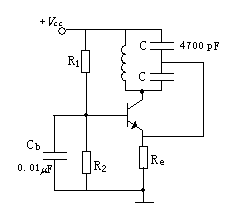 （2）……（3）………………其余略